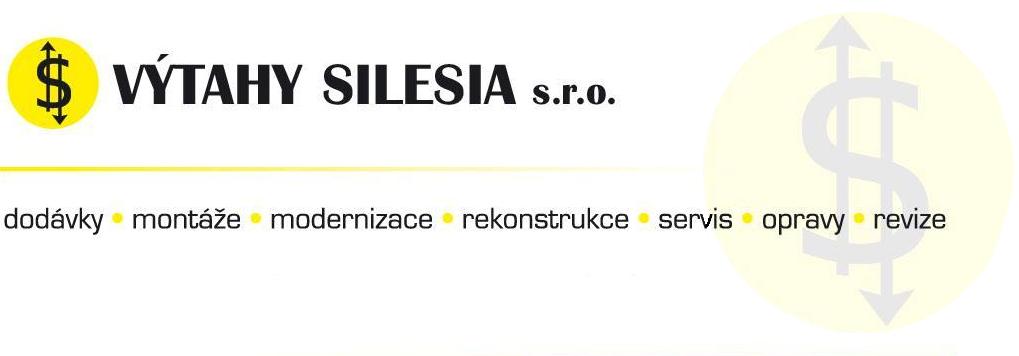 Cenová nabídka výtahu C E N O V Á   N A B Í D K A č. 300321                                     Malý nákladní výtah                   MŠ K. Čapka 8/800 v Havířově Datum: 30. 03. 2023VÝTAHY SILESIA s.r.o.					Mikolajice 71, 747 84IČ: 278 11 123DIČ: CZ27811123ISO 9001:2015Tel.: XXXXE-mail: XXXXX1. Zhotovitel se zavazuje v rámci stavby zabezpečit:a) Projektovou dokumentaci technologické části výtahu.b) Dodávku výtahu:Malý nákladní výtah /bez dopravy osob/ Základní technické parametry výtahu:- značení			 MB  –  50- typ výtahu		             nákladní- nosnost			50 kg - dopravní rychlost		0,29 m/s- strojovna			nahoře nad šachtou- příkon			            cca1,5 kW- rozměry výtah. šachty	            min. šířka 900 mm, hloubka 600 mm- prohlubeň			700- horní rozměry		            3080 mm - počet stanic /nástupišť	            3/3KABINA			- typ				neprůchozí, - povrchová úprava		nerez- rozměr kabiny 	             šířka 500 mm, hloubka 500 mm (bude upřesněno po                                                    zaměření svislice šachty.                                                   střední police nerez                                                   do stávající šachty, výška kabiny 800 mm  ŠACHETNÍ DVEŘE                  - typ				ruční bariery - povrchová úprava	             ral 7032- rozměr			šířka 500 mm, výška 800 mm- požární odolnost		neŘÍZENÍ VÝTAHU- vnější řízení 		ovladače nerez s potvrzením polohy klece, signalizace v jízdě, poloha kabiny                                        odesílač, přivolávač- rozvaděč                      mikroprocesorové řízení   		                      OSTATNÍVylíčení strojovny a oprava po zabudování nových barier.Oprava obkladu po výměně barier.Přesné a doplňující technické údaje dodaného výtahu jsou obsahem projektovédokumentace výtahu a její technické zprávy.Provedení zkoušky po montáži ve smyslu platných předpisů.2. Termíny plnění:Dodávka a práce budou prováděny tak, aby předání předmětu smlouvy proběhlo v roce do 25.7. 2023 dle SOD.3. Termíny nástupu na montáž: dle SOD      Předpokládaný termín od 30.06.2023 do 25.07.2023.4. Záruční doba: Zhotovitel odpovídá za to, že dílo bude zhotoveno úplně a bez vad podle této smlouvy a podle projektové dokumentace a že v záruční době bude mít vlastnosti stanovené touto smlouvou a projektovou dokumentací, jinak vlastnosti obvyklé.Zhotovitel odpovídá za vady díla způsobené porušením jeho povinností nebo vadou materiálu a to po dobu 40-ti měsíců ode dne následujícího po dni předání díla objednateli. U dodávek a zařízení, tvořících součást díla, které mají vlastní záruční dobu stanovenou výrobcem vzhledem k jejich omezené délce životnosti, či jiným vlastnostem, platí tato záruční doba, min. 36 měsíců. Cenový rozpočet:1. Cena výtahu CENOVÝ ROZPOČET ZA JEDEN VÝTAH OBSAHUJEProjektová dokumentace technologické části výtahu		  18 000,-Kč	Dodávka nového výtahu                                                                135 000,-Kč Demontáž starého výtahu			 	                 5 000,-KčMontáž nového výtahu                                                                    30 000,-KčDoprava dodávky						    5 000,-Kč		 	         Elektro práce v šachtě výtahu                                                           3 000,-Kč  Výpomocné práce, likvidace odpadu                                                2 000,-KčZkoušku po montáži                                                                          2 000,-KčStavební práce nutné po výměně výtahu                                        20 000,-Kč   CENA CELKEM BEZ DPH ZA JEDEN VÝTAH		              220 000,-KčXXXXXXjednatel